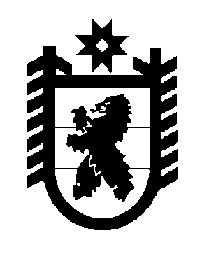 Российская Федерация Республика Карелия    ПРАВИТЕЛЬСТВО РЕСПУБЛИКИ КАРЕЛИЯРАСПОРЯЖЕНИЕот  12 апреля 2018 года № 285р-Пг. Петрозаводск В целях реализации Плана мероприятий («дорожной карты») по реализации проектов и программ движения WorldSkills Russia 
на территории Республики Карелия на период 2017 – 2019 годов, утвержденного распоряжением Правительства Республики Карелия 
от 17 мая 2017 года № 245р-П:1. Провести в 2018 году региональный чемпионат «Молодые профессионалы (WorldSkills Russia)».2. Образовать организационный  комитет по подготовке и проведению регионального чемпионата «Молодые профессионалы (WorldSkills Russia)» и утвердить его состав согласно приложению.3. Определить Министерство образования Республики Карелия уполномоченным органом исполнительной власти Республики Карелия, ответственным за проведение регионального чемпионата «Молодые профессионалы (WorldSkills Russia)».
           Глава Республики Карелия                                                              А.О. ПарфенчиковПриложение к распоряжению Правительства Республики Карелия от 12 апреля 2018 года № 285р-ПСоставорганизационного комитета по подготовке и проведению регионального чемпионата «Молодые профессионалы (WorldSkills Russia)»_____________Парфенчиков А.О.–Глава Республики Карелия, председатель организационного комитета Подсадник Л.А.–заместитель Премьер-министра Правительства Республики Карелия по социальным вопросам, заместитель председателя организационного комитетаМорозов А.Н.–Министр образования Республики Карелия, заместитель председателя организационного комитетаВасильева Т.В.–первый заместитель Министра образования Республики Карелия, ответственный секретарь организационного комитетаЧлены организационного комитета:Члены организационного комитета:Члены организационного комитета:Антошина Е.А.–Министр финансов Республики КарелияЕрмолаев О.А. –Министр строительства, жилищно-коммунального хозяйства и  энергетики Республики КарелияКувшинова И.Б.–директор государственного автономного профессионального образовательного учреждения Республики Карелия «Петрозаводский автотранспортный техникум»Лесонен А.Н.–Министр культуры Республики КарелияЛурье О.П.–руководитель Регионального координационного центра движения WorldSkills Russia в Республике Карелия государственного автономного профессионального образовательного учреждения Республики Карелия «Петрозаводский автотранспортный техникум»Маркова Ю.В.–начальник отдела Министерства образования Республики Карелия Панкратов А.А.–президент Союза «Торгово-промышленная палата Республики Карелия» (по согласованию) Родионов Д.А.–заместитель Премьер-министра Правительства Республики Карелия по экономическим вопросамСафронов А.В.–президент Регионального объединения работодателей Республики Карелия «Союз промышленников и предпринимателей (работодателей) Республики Карелия» (по согласованию) Фролова Е.Е.–Начальник Управления труда и занятости Республики КарелияШвец М.П.–Министр здравоохранения Республики КарелияЩепин А.А.–Министр природных ресурсов и экологии Республики Карелия 